приложение к адаптированной основной образовательной программе начального общего образования на 2023-2024 учебный год, утвержденной приказом от 29.08.2023 года № 320-од320-одАдаптированная рабочая программа по учебному предмету «литературное чтение»для обучающихся 1 классаразработал Сомочкина Л.А., учитель начальных классов МКОУ Ягодинская СОШп. Ягодный, 2023 г.ПОЯСНИТЕЛЬНАЯ ЗАПИСКАФедеральная рабочая программа учебного предмета «Литературное чтение» на уровне начального общего образования обучающихся с ЗПР составлена на основе Требований к результатам освоения программы начального общего образования Федерального государственного образовательного стандарта начального общего образования обучающихся с ОВЗ (далее – далее ФГОС НОО ОВЗ), а также ориентирована на целевые приоритеты духовно-нравственного развития, воспитания и социализации обучающихся с ЗПР, сформулированные в Федеральной программе воспитания.Как и русский язык, литературное чтение предстаёт в качестве одного из ведущих предметов, обеспечивающих наряду с достижением предметных результатов, становление базового умения, необходимого для успешного изучения других предметов и дальнейшего обучения, читательской грамотности и закладывает основы интеллектуального, речевого, эмоционального, духовно-нравственного развития обучающихся с ЗПР.Обучающиеся с ЗПР, наряду с другими учебными трудностями, испытывают затруднения при формировании навыка чтения. Они долго и с большим трудом овладевают техникой чтения, недостаточно понимают смысл прочитанного, во время чтения могут допускать большое количество разнообразных ошибок (пропуски, замены, перестановки букв, ударение, чтение по догадке и др.). Обучающиеся с ЗПР часто оказываются не в состоянии самостоятельно использовать контекст при осмыслении встречающихся в нем незнакомых слов и выражений. Они затрудняются передать главную мысль прочитанного, установить причинно-следственные связи, самостоятельно охарактеризовать героев произведения и дать оценку их поступкам. Обучающиеся с ЗПР долгое время затрудняются в правильном интонировании при чтении. Учебный предмет «Литературное чтение» является одним из основных предметов в системе подготовки обучающегося с ЗПР. Овладение читательской компетенцией, умение излагать свои мысли необходимо для полноценной социализации обучающегося с ЗПР. В процессе освоения курса у обучающихся повышается уровень коммуникативной культуры: формируются умения составлять диалоги, высказывать собственное мнение, строить монолог в соответствии с речевой задачей, работать с различными видами текстов, самостоятельно пользоваться справочным аппаратом учебника, находить информацию в словарях, справочниках. Позитивное отношение к книгам и чтению способствует формированию общей культуры. Приобретенные обучающимися с ЗПР знания, полученный опыт решения учебных задач, а также сформированность предметных и универсальных действий в процессе изучения предмета «Литературное чтение» станут фундаментом обучения в основном звене школы, а также будут востребованы в жизни.Программа отражает содержание обучения предмету «Литературное чтение» с учетом особых образовательных потребностей обучающихся с ЗПР. Коррекционная направленность обучения предполагает введение дополнительных видов деятельности и специальных упражнений, направленных на преодоление недостатков в развитии речи обучающихся с ЗПР, обогащение словарного запаса, активизацию развития звукового анализа и синтеза как основы профилактики специфических ошибок чтения. Учитель начальных классов должен поддерживать тесную связь с учителем-логопедом, осуществляющим профилактику таких расстройств письменной речи как дислексия.Для совершенствования техники чтения, преодоления разнообразных ошибок и затруднений у обучающихся с ЗПР проводятся специальные тренировочные упражнения, включающие чтение слоговых таблиц, столбиков слов с наращиванием слогов, чтение пар слов, отличающихся одной буквой, преобразование слов, отработка чтения слов определенной слоговой структуры и др. Также используются упражнения по расширению поля зрения читающего, тренировки зрительного восприятия. Особое место отводится работе с текстом, в процессе которой обучающиеся поэтапно переводятся от умений работать с помощью учителя к самостоятельному анализу прочитанного. Склонность обучающихся с ЗПР к механическому чтению требует необходимости усиления видов деятельности учащихся над осознанностью чтения, пониманием прочитанного. С первого класса проводится работа над выборочным чтением, нахождением в предложении или тексте заданных слов, выражений, отрывков. Обучающиеся с ЗПР приучаются к целостному анализу прочитанного, поиску логических связей между частями произведения, причинно-следственных связей между событиями. Большое значение уделяется словарной работе. Происходит развитие понятийной стороны речи, расширение словаря; обучающиеся с ЗПР приучаются обращать внимание на непонятные слова, развивают привычку выяснять их значение, более тонко анализируют языковой материал. Должна предусматриваться специальная продолжительная работа по обучению пересказу. Обучающиеся учатся излагать тексты небольшого объема с опорой на картинный план и ключевые слова, затем на план-вопрос и позже на совместно составленный план излагаемого текста, при этом визуальная поддержка может долго служить опорой для обучающегося.При усвоении учебного предмета «Литературное чтение» у обучающихся с ЗПР формируется положительная мотивация к систематическому чтению и слушанию художественной литературы и произведений устного народного творчества; происходит достижение необходимого для продолжения образования уровня общего речевого развития; формируется первоначальное представление о многообразии жанров художественных произведений и произведений устного народного творчества; происходит овладение элементарными умениями анализа и интерпретации текста, осознанного использования при анализе текста изученных литературных понятий в соответствии с представленными предметными результатами по классам; происходит овладение техникой смыслового чтения вслух, «про себя» (молча) и текстовой деятельностью, обеспечивающей понимание и использование информации для решения учебных задач. Программа по литературному чтению представляет вариант распределения предметного содержания по годам обучения с характеристикой планируемых результатов. Содержание программы по литературному чтению раскрывает следующие направления литературного образования обучающегося: речевая и читательская деятельности, круг чтения, творческая деятельность.В основу отбора произведений для литературного чтения положены общедидактические принципы обучения: соответствие возрастным возможностям и особенностям восприятия обучающимися фольклорных произведений и литературных текстов; представленность в произведениях нравственно-эстетических ценностей, культурных традиций народов России, отдельных произведений выдающихся представителей мировой детской литературы.Важным принципом отбора содержания программы по литературному чтению является представленность разных жанров, видов и стилей произведений, обеспечивающих формирование функциональной литературной грамотности обучающегося, а также возможность достижения метапредметных результатов, способности обучающегося воспринимать различные учебные тексты при изучении других предметов учебного плана начального общего образования.Планируемые результаты изучения литературного чтения включают личностные, метапредметные результаты за период обучения, а также предметные достижения обучающегося за каждый год обучения на уровне начального общего образования.Литературное чтение является преемственным по отношению к учебному предмету «Литература», который изучается на уровне основного общего образования.Освоение программы по литературному чтению в 1 классе начинается вводным интегрированным учебным курсом «Обучение грамоте». Содержание литературного чтения, реализуемого в период обучения грамоте, представлено в программе по русскому языку. После периода обучения грамоте начинается раздельное изучение русского языка и литературного чтения. На литературное чтение в 1 классе отводится 33 учебные недели (132 часа в год, 1 ч в неделю).Особенности классаУ обучающихся с ограниченными возможностями здоровья низкая целенаправленная деятельность, очень низкая точность и   прочность запоминания, нарушение речи, поведенческие проблемы. Обучающиеся с ОВЗ имеют недостаточное осознание вновь сообщаемого материала (правила, теоретические сведения, факты). Им трудно определить главное в изучаемом материале, установить логическую связь частей, отделить второстепенное. Испытывают затруднения в понимании материала во время фронтальных занятий, они нуждаются в многократном дополнительном       объяснении. Им характерна низкая самостоятельность. Темп деятельности познавательной активности не соответствует среднему показателю класса. Самоконтроль развит недостаточно хорошо. Словарный запас состоит из наиболее часто употребляемых слов и выражений. Внимание произвольное, но с нарушением распределения. Эмоционально-волевая сфера является недостаточно зрелой. Дети понимают и сохраняют учебную задачу, но во время работы отвлекаются. Обучающиеся испытывают затруднения в усвоении программ по учебным предметам в связи с выраженными нарушениями и (или) искажениями процессов познавательной деятельности, прежде всего: восприятия, мышления, внимания, памяти. Знания обучающихся усваиваются чисто механически, быстро забываются. Они могут усвоить        значительно меньший объем знаний и умений, чем предполагается в адаптированной образовательной программе.Обучающиеся, которым рекомендовано обучение по варианту 7.2, нуждаются также в том, чтобы на уроках в 1 классе учитель:постоянно побуждал детей высказываться;способствовал вовлеченности всех детей в ход занятия;Взаимодействие всех участников коррекционно-педагогического процесса, активное привлечение родителей необходимо для формирования сферы жизненной компетенции, реализации целей программы духовно-нравственного развития, воспитания и достижения планируемых результатов образования. СОДЕРЖАНИЕ УЧЕБНОГО ПРЕДМЕТА1 КЛАССОбучение грамоте[1]Развитие речиСоставление небольших рассказов на основе собственных игр, занятий. Участие в диалоге. Понимание текста при его прослушивании и при самостоятельном чтении вслух.ФонетикаЗвуки речи. Единство звукового состава слова и его значения. Установление последовательности звуков в слове и определение количества звуков.ЧтениеСлоговое чтение (ориентация на букву, обозначающую гласный звук). Плавное слоговое чтение и чтение целыми словами со скоростью, соответствующей индивидуальному темпу. Осознанное чтение слов, словосочетаний, предложений. Чтение с интонациями и паузами в соответствии со знаками препинания. Выразительное чтение на материале небольших прозаических текстов и стихотворений.Орфоэпическое чтение (при переходе к чтению целыми словами). Орфографическое чтение (проговаривание) как средство самоконтроля при письме под диктовку и при списывании.СИСТЕМАТИЧЕСКИЙ КУРССказка фольклорная (народная) и литературная (авторская). Восприятие текста произведений художественной литературы и устного народного творчества (не менее четырёх произведений). Фольклорная и литературная (авторская) сказка: сходство и различия. Реальность и волшебство в сказке. Событийная сторона сказок: последовательность событий в фольклорной (народной) и литературной (авторской) сказке. Отражение сюжета в иллюстрациях. Герои сказочных произведений. Нравственные ценности и идеи, традиции, быт, культура в русских народных и литературных (авторских) сказках, поступки, отражающие нравственные качества (отношение к природе, людям, предметам).Произведения для чтения: народные сказки о животных «Лисица и тетерев», «Лиса и рак», литературные (авторские) сказки К.Д. Ушинский «Петух и собака», сказки В.Г.Сутеева «Кораблик», «Под грибом» ‌и другие (по выбору).‌ Произведения о детях и для детей. Понятие «тема произведения» (общее представление): чему посвящено, о чём рассказывает. Главная мысль произведения: его основная идея (чему учит? какие качества воспитывает?). Произведения одной темы, но разных жанров: рассказ, стихотворение, сказка (общее представление на примере не менее шести произведений К. Д. Ушинского, Л. Н. Толстого, Е. А. Пермяка, В. А. Осеевой, А. Л. Барто, Ю. И. Ермолаева). Характеристика героя произведения, общая оценка поступков. Понимание заголовка произведения, его соотношения с содержанием произведения и его идеей. Осознание нравственно-этических понятий: друг, дружба, забота, труд, взаимопомощь.Произведения для чтения: К.Д. Ушинский «Худо тому, кто добра не делает никому», Л.Н. Толстой «Косточка», Е.А. Пермяк «Торопливый ножик»,В.А. Осеева «Три товарища», А.Л. Барто «Я – лишний», Ю.И. Ермолаев «Лучший друг» ‌и другие (по выбору).‌Произведения о родной природе. Восприятие и самостоятельное чтение поэтических произведений о природе (на примере трёх-четырёх доступных произведений А. К. Толстого, А. Н. Плещеева, Е. Ф. Трутневой, С. Я. Маршака и др.). Тема поэтических произведений: звуки и краски природы, времена года, человек и природа; Родина, природа родного края. Особенности стихотворной речи, сравнение с прозаической: рифма, ритм (практическое ознакомление). Настроение, которое рождает поэтическое произведение. Отражение нравственной идеи в произведении: любовь к Родине, природе родного края. Иллюстрация к произведению как отражение эмоционального отклика на произведение. Выразительное чтение поэзии. Роль интонации при выразительном чтении. Интонационный рисунок выразительного чтения: ритм, темп, сила голоса.Устное народное творчество – малые фольклорные жанры (не менее шести произведений). Многообразие малых жанров устного народного творчества: потешка, загадка, пословица, их назначение (веселить, потешать, играть, поучать). Особенности разных малых фольклорных жанров. Потешка – игровой народный фольклор. Загадки – средство воспитания живости ума, сообразительности. Пословицы – проявление народной мудрости, средство воспитания понимания жизненных правил.Произведения для чтения: потешки, загадки, пословицы.Произведения о братьях наших меньших (трёх-четырёх авторов по выбору) – герои произведений. Цель и назначение произведений о взаимоотношениях человека и животных – воспитание добрых чувств и бережного отношения к животным. Виды текстов: художественный и научно-познавательный, их сравнение. Характеристика героя: описание его внешности. Осознание нравственно-этических понятий: любовь и забота о животных.Произведения для чтения: В.В. Бианки «Лис и Мышонок», Е.И. Чарушин «Про Томку», М.М. Пришвин «Ёж», Н.И. Сладков «Лисица и Ёж» ‌и другие.‌Произведения о маме. Восприятие и самостоятельное чтение произведений о маме (не менее одного автора по выбору, на примере доступных произведений Е. А. Благининой, А. Л. Барто, А. В. Митяева ‌и др.‌). Осознание нравственно-этических понятий: чувство любви как привязанность одного человека к другому (матери к ребёнку, детей к матери, близким), проявление любви и заботы о родных людях.Произведения для чтения: Е.А. Благинина «Посидим в тишине», А.Л. Барто «Мама», А.В. Митяев «За что я люблю маму» ‌и другие (по выбору).‌Фольклорные и авторские произведения о чудесах и фантазии (не менее трёх произведений). Способность автора произведения замечать чудесное в каждом жизненном проявлении, необычное в обыкновенных явлениях окружающего мира. Сочетание в произведении реалистических событий с необычными, сказочными, фантастическими.Произведения для чтения: Р.С. Сеф «Чудо», В.В. Лунин «Я видел чудо», Б.В. Заходер «Моя Вообразилия», Ю.П. Мориц «Сто фантазий» ​‌и другие (по выбору).‌Библиографическая культура (работа с детской книгой). Представление о том, что книга – источник необходимых знаний. Обложка, оглавление, иллюстрации – элементы ориентировки в книге. Умение использовать тематический каталог при выборе книг в библиотеке.Изучение литературного чтения в 1 классе способствует освоению на пропедевтическом уровне ряда универсальных учебных действий: познавательных универсальных учебных действий, коммуникативных универсальных учебных действий, регулятивных универсальных учебных действий, совместной деятельности. Базовые логические действия как часть познавательных универсальных учебных действий способствуют формированию умений:читать вслух целыми словами без пропусков и перестановок букв и слогов доступные по восприятию и небольшие по объёму прозаические и стихотворные произведения;понимать фактическое содержание прочитанного или прослушанного текста;ориентироваться в терминах и понятиях: фольклор, малые фольклорные жанры, тема, идея, заголовок, содержание произведения, сказка (фольклорная и литературная), автор, герой, рассказ, стихотворение (в пределах изученного);различать и группировать произведения по жанрам (загадки, пословицы, сказки (фольклорная и литературная), стихотворение, рассказ);анализировать текст: определять тему, устанавливать последовательность событий в произведении, характеризовать героя, давать положительную или отрицательную оценку его поступкам, задавать вопросы по фактическому содержанию;сравнивать произведения по теме, настроению, которое оно вызывает.Работа с информацией как часть познавательных универсальных учебных действий способствует формированию умений:понимать, что текст произведения может быть представлен в иллюстрациях, различных видах зрительного искусства (фильм, спектакль и другие);соотносить иллюстрацию с текстом произведения, читать отрывки из текста, которые соответствуют иллюстрации.Коммуникативные универсальные учебные действия способствуют формированию умений:читать наизусть стихотворения, соблюдать орфоэпические и пунктуационные нормы;участвовать в беседе по обсуждению прослушанного или прочитанного текста: слушать собеседника, отвечать на вопросы, высказывать своё отношение к обсуждаемой проблеме;пересказывать (устно) содержание произведения с опорой на вопросы, рисунки, предложенный план;объяснять своими словами значение изученных понятий;описывать своё настроение после слушания (чтения) стихотворений, сказок, рассказов.Регулятивные универсальные учебные действия способствуют формированию умений:понимать и удерживать поставленную учебную задачу, в случае необходимости обращаться за помощью к учителю;проявлять желание самостоятельно читать, совершенствовать свой навык чтения; с помощью учителя оценивать свои успехи (трудности) в освоении читательской деятельности.Совместная деятельность способствует формированию умений:проявлять желание работать в парах, небольших группах;проявлять культуру взаимодействия, терпение, умение договариваться, ответственно выполнять свою часть работы.ПЛАНИРУЕМЫЕ РЕЗУЛЬТАТЫ ОСВОЕНИЯ ПРОГРАММЫ УЧЕБНОГО ПРЕДМЕТА ПО ЛИТЕРАТУРНОМУ ЧТЕНИЮ НА УРОВНЕ НАЧАЛЬНОГО ОБЩЕГО ОБРАЗОВАНИЯЛИЧНОСТНЫЕ РЕЗУЛЬТАТЫЛичностные результаты освоения программы по литературному чтению достигаются в процессе единства учебной и воспитательной деятельности, обеспечивающей позитивную динамику развития личности обучающегося, ориентированную на процессы самопознания, саморазвития и самовоспитания. Личностные результаты освоения программы по литературному чтению отражают освоение обучающимися социально значимых норм и отношений, развитие позитивного отношения обучающихся к общественным, традиционным, социокультурным и духовно-нравственным ценностям, приобретение опыта применения сформированных представлений и отношений на практике.В результате изучения литературного чтения на уровне начального общего образования у обучающегося с ЗПР будут сформированы следующие личностные результаты:Гражданско-патриотическое воспитание: 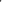 становление ценностного отношения к своей Родине, малой родине, проявление интереса к изучению родного языка, истории и культуре Российской Федерации, понимание естественной связи прошлого и настоящего в культуре общества; осознание своей этнокультурной и российской гражданской идентичности, сопричастности к прошлому, настоящему и будущему своей страны и родного края, проявление уважения к традициям и культуре своего и других народов в процессе восприятия и анализа произведений выдающихся представителей русской литературы и творчества народов России;первоначальные представления о человеке как члене общества, о правах и ответственности, уважении и достоинстве человека, о нравственно-этических нормах поведения и правилах межличностных отношений.Духовно-нравственное воспитание:освоение опыта человеческих взаимоотношений, проявление сопереживания, уважения, любви, доброжелательности и других моральных качеств к родным и другим людям, независимо от их национальности, социального статуса, вероисповедания; осознание этических понятий, оценка поведения и поступков персонажей художественных произведений в ситуации нравственного выбора; выражение своего видения мира, индивидуальной позиции посредством накопления и систематизации литературных впечатлений, разнообразных по эмоциональной окраске; неприятие любых форм поведения, направленных на причинение физического и морального вреда другим людям.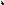 Эстетическое воспитание:проявление уважительного отношения и интереса к художественной культуре, к различным видам искусства, восприимчивость к традициям и творчеству своего и других народов, готовность выражать своё отношение в разных видах художественной деятельности; приобретение эстетического опыта слушания, чтения и эмоционально-эстетической оценки произведений фольклора и художественной литературы; понимание образного языка художественных произведений, выразительных средств, создающих художественный образ.Трудовое воспитание:осознание ценности труда в жизни человека и общества, ответственное потребление и бережное отношение к результатам труда, навыки участия в различных видах трудовой деятельности, интерес к различным профессиям.Экологическое воспитание:бережное отношение к природе, осознание проблем взаимоотношений человека и животных, отражённых в литературных произведениях; неприятие действий, приносящих вред окружающей среде.Ценности научного познания:ориентация в деятельности на первоначальные представления о научной картине мира, понимание важности слова как средства создания словесно-художественного образа, способа выражения мыслей, чувств, идей автора; овладение смысловым чтением для решения различного уровня учебных и жизненных задач; потребность в самостоятельной читательской деятельности, саморазвитии средствами литературы, развитие познавательного интереса, активности, инициативности, любознательности и самостоятельности в познании произведений фольклора и художественной литературы, творчества писателей.МЕТАПРЕДМЕТНЫЕ РЕЗУЛЬТАТЫВ результате изучения литературного чтения на уровне начального общего образования у обучающегося с ЗПР будут сформированы познавательные универсальные учебные действия, коммуникативные универсальные учебные действия, регулятивные универсальные учебные действия, совместная деятельность.Познавательные универсальные учебные действияБазовые логические действия:сравнивать произведения по теме, главной мысли, жанру, соотносить произведение и его автора, устанавливать после совместного анализа основания для сравнения произведений, устанавливать аналогии; объединять произведения по жанру, авторской принадлежности; определять с помощью учителя существенный признак для классификации, классифицировать произведения по темам, жанрам; находить после совместного анализа закономерности и противоречия при анализе сюжета (композиции), восстанавливать нарушенную последовательность событий (сюжета), составлять аннотацию, отзыв по предложенному алгоритму; выявлять недостаток информации для решения учебной (практической) задачи на основе предложенного алгоритма; устанавливать причинно-следственные связи в сюжете фольклорного и художественного текста, при составлении плана, пересказе текста, характеристике поступков героев.Базовые исследовательские действия:определять разрыв между реальным и желательным состоянием объекта (ситуации) на основе предложенных учителем вопросов; 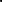 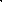 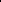 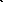 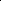 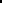 формулировать с помощью учителя цель, планировать изменения объекта, ситуации; сравнивать несколько вариантов решения задачи, выбирать наиболее подходящий (на основе предложенных критериев); формулировать с помощь. учителя выводы и подкреплять их доказательствами на основе результатов проведённого наблюдения (опыта, классификации, сравнения, исследования); прогнозировать возможное развитие процессов, событий и их последствия в аналогичных или сходных ситуациях.Работа с информацией:выбирать источник получения информации; находить в предложенном источнике информацию, представленную в явном виде, согласно заданному алгоритму; распознавать достоверную и недостоверную информацию самостоятельно или на основании предложенного учителем способа её проверки; соблюдать с помощью взрослых (учителей, родителей (законных представителей) правила информационной безопасности при поиске информации в информационно-коммуникационной сети «Интернет»; анализировать и создавать текстовую, видео, графическую, звуковую информацию в соответствии с учебной задачей; самостоятельно создавать схемы, таблицы для представления информации.Коммуникативные универсальные учебные действия Общение:воспринимать и формулировать суждения, выражать эмоции в соответствии с целями и условиями общения в знакомой среде; проявлять уважительное отношение к собеседнику, соблюдать правила ведения диалога и дискуссии; признавать возможность существования разных точек зрения; корректно и аргументированно высказывать своё мнение; строить речевое высказывание в соответствии с поставленной задачей; 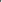 создавать устные и письменные тексты (описание, рассуждение, повествование); готовить с помощью взрослого небольшие публичные выступления; подбирать иллюстративный материал (рисунки, фото, плакаты) к тексту выступления.Регулятивные универсальные учебные действия К концу обучения на уровне начального общего образования у обучающегося с ЗПР формируются регулятивные универсальные учебные действия.Самоорганизация:планировать действия по решению учебной задачи для получения результата; выстраивать последовательность выбранных действий, придерживаться последовательности действий в соответствии с целью.Самоконтроль:устанавливать после совместного анализа причины успеха (неудач) учебной деятельности; корректировать свои учебные действия для преодоления ошибок.Совместная деятельность:с помощью учителя формулировать краткосрочные и долгосрочные цели (индивидуальные с учётом участия в коллективных задачах) в стандартной (типовой) ситуации на основе предложенного формата планирования, распределения промежуточных шагов и сроков; принимать цель совместной деятельности, коллективно строить действия по её достижению: распределять роли, договариваться, обсуждать процесс и результат совместной работы; проявлять готовность руководить, выполнять поручения, подчиняться; ответственно выполнять свою часть работы; оценивать после совместного анализа свой вклад в общий результат; выполнять совместные проектные задания с опорой на предложенные образцы; планировать действия по решению учебной задачи для получения результата; выстраивать последовательность выбранных действий.ПРЕДМЕТНЫЕ РЕЗУЛЬТАТЫ1 КЛАССпонимать ценность чтения для решения учебных задач и применения в различных жизненных ситуациях: отвечать на вопрос о важности чтения для личного развития, находить в художественных произведениях отражение нравственных ценностей, традиций, быта разных народов;владеть техникой слогового плавного чтения с переходом на чтение целыми словами, читать осознанно вслух целыми словами без пропусков и перестановок букв и слогов доступные для восприятия и небольшие по объёму произведения в темпе не менее 30 слов в минуту (без отметочного оценивания);читать наизусть с соблюдением орфоэпических и пунктуационных норм не менее 2 стихотворений о Родине, о детях, о семье, о родной природе в разные времена года;различать прозаическую (нестихотворную) и стихотворную речь;различать и называть отдельные жанры фольклора (устного народного творчества) и художественной литературы (загадки, пословицы, потешки, сказки (фольклорные и литературные), рассказы, стихотворения);понимать содержание прослушанного/прочитанного произведения: отвечать на вопросы по фактическому содержанию произведения;владеть элементарными умениями анализа текста прослушанного/прочитанного произведения: определять последовательность событий в произведении, характеризовать поступки (положительные или отрицательные) героя, объяснять значение незнакомого слова с использованием словаря;участвовать в обсуждении прослушанного/прочитанного произведения: отвечать на вопросы о впечатлении от произведения, использовать в беседе изученные литературные понятия (автор, герой, тема, идея, заголовок, содержание произведения), подтверждать свой ответ примерами из текста;пересказывать (устно) содержание произведения с соблюдением последовательности событий, с опорой на предложенные ключевые слова, вопросы, рисунки, предложенный план;читать по ролям с соблюдением норм произношения, расстановки ударения;составлять высказывания по содержанию произведения (не менее 3 предложений) по заданному алгоритму;сочинять небольшие тексты по предложенному началу и др. (не менее 3 предложений);ориентироваться в книге/учебнике по обложке, оглавлению, иллюстрациям;выбирать книги для самостоятельного чтения по совету взрослого и с учётом рекомендательного списка, рассказывать о прочитанной книге по предложенному алгоритму;обращаться к справочной литературе для получения дополнительной информации в соответствии с учебной задачей.ТЕМАТИЧЕСКОЕ ПЛАНИРОВАНИЕ	1 КЛАСС ПОУРОЧНОЕ ПЛАНИРОВАНИЕ1 КЛАСС Ответственный за реализацию рабочей программы: _________________________/___________________                                                                                                                                                               подпись 	                        	расшифровка  подписи№ п/п Наименование разделов и тем программы Количество часовКоличество часовКоличество часовЭлектронные (цифровые) образовательные ресурсы № п/п Наименование разделов и тем программы Всего Контрольные работы Практические работы Электронные (цифровые) образовательные ресурсы Раздел 1. Обучение грамотеРаздел 1. Обучение грамотеРаздел 1. Обучение грамотеРаздел 1. Обучение грамотеРаздел 1. Обучение грамотеРаздел 1. Обучение грамоте1.1Развитие речи 4 Российская электронная школа https://resh.edu.ru/subject/32/1/1.2Фонетика 4 Российская электронная школа https://resh.edu.ru/subject/32/1/1.3Чтение 72 5Российская электронная школа https://resh.edu.ru/subject/32/1/Итого по разделуИтого по разделу 80 Раздел 2. Систематический курсРаздел 2. Систематический курсРаздел 2. Систематический курсРаздел 2. Систематический курсРаздел 2. Систематический курсРаздел 2. Систематический курс2.1Сказка народная (фольклорная) и литературная (авторская) 6 1Российская электронная школа https://resh.edu.ru/subject/32/1/2.2Произведения о детях и для детей 9 1Российская электронная школа https://resh.edu.ru/subject/32/1/2.3Произведения о родной природе 6 1Российская электронная школа https://resh.edu.ru/subject/32/1/2.4Устное народное творчество — малые фольклорные жанры 4 Российская электронная школа https://resh.edu.ru/subject/32/1/2.5Произведения о братьях наших меньших 7 1Российская электронная школа https://resh.edu.ru/subject/32/1/2.6Произведения о маме 3 Российская электронная школа https://resh.edu.ru/subject/32/1/2.7Фольклорные и авторские произведения о чудесах и фантазии 4 1Российская электронная школа https://resh.edu.ru/subject/32/1/2.8Библиографическая культура (работа с детской книгой) 1 1Российская электронная школа https://resh.edu.ru/subject/32/1/Итого по разделуИтого по разделу 40 Резервное времяРезервное время 12 ОБЩЕЕ КОЛИЧЕСТВО ЧАСОВ ПО ПРОГРАММЕОБЩЕЕ КОЛИЧЕСТВО ЧАСОВ ПО ПРОГРАММЕ 132  92 № п/п Тема урока Количество часовКоличество часовКоличество часовДата изучения Электронные цифровые образовательные ресурсы № п/п Тема урока Всего Контрольные работы Практические работы Дата изучения Электронные цифровые образовательные ресурсы 1Выделение предложения из речевого потока. Устная и письменная речь 1 04.09Российская электронная школа https://resh.edu.ru/subject/32/1/2Моделирование состава предложения. Предложение и слово 1 05.09Российская электронная школа https://resh.edu.ru/subject/32/1/3Составление рассказов по сюжетным картинкам. Предложение и слово 1 06.09Российская электронная школа https://resh.edu.ru/subject/32/1/4Слово и слог. Слушание литературного произведения о Родине. По выбору, например, отрывок из произведения М. Пришвина "Моя родина" 1 07.09Российская электронная школа https://resh.edu.ru/subject/32/1/5Выделение первого звука в слове. Выделение гласных звуков в слове. Гласные и согласные звуки 1 11.09Российская электронная школа https://resh.edu.ru/subject/32/1/6Проведение звукового анализа слова. Выделение гласных звуков в слове 1 12.09Российская электронная школа https://resh.edu.ru/subject/32/1/7Сравнение звуков по твёрдости-мягкости. Гласные и согласные звуки. Участие в диалоге 1 13.09Российская электронная школа https://resh.edu.ru/subject/32/1/8Как образуется слог. Слушание литературного произведения о Родине. Произведение по выбору, например, Е.В. Серова "Мой дом" 1 14.09Российская электронная школа https://resh.edu.ru/subject/32/1/9Отработка умения проводить звуковой анализ слова. Отражение качественных характеристик звуков в моделях слов. Знакомство со строчной и заглавной буквами А, а 1 18.09Российская электронная школа https://resh.edu.ru/subject/32/1/10Знакомство со строчной и заглавной буквами О, о. Звук [о]. Функция буквы О, о в слоге-слиянии 1 19.09Российская электронная школа https://resh.edu.ru/subject/32/1/11Проведение звукового анализа слов с буквами И, и. Звук [и]. Буквы И, и, их функция в слоге-слиянии 1 20.09Российская электронная школа https://resh.edu.ru/subject/32/1/12Знакомство со строчной буквой ы. Звук [ы]. Буква ы, её функция в слоге-слиянии 1 21.09Российская электронная школа https://resh.edu.ru/subject/32/1/13Знакомство со строчной и заглавной буквами У, у. Проведение звукового анализа слов с буквами У, у. Звук [у]. Буквы У, у, их функция в слоге-слиянии 1 25.09Российская электронная школа https://resh.edu.ru/subject/32/1/14Знакомство со строчной и заглавной буквами Н, н. Проведение звукового анализа слов с буквами Н, н. Звуки [н], [н’] 1 26.09Российская электронная школа https://resh.edu.ru/subject/32/1/15Знакомство со строчной и заглавной буквами С, с. Проведение звукового анализа слов с буквами С, с. Звуки [с], [с’] 1 27.09Российская электронная школа https://resh.edu.ru/subject/32/1/16Знакомство со строчной и заглавной буквами К, к. Проведение звукового анализа слов с буквами К, к. Звуки [к], [к’] 1 28.09Российская электронная школа https://resh.edu.ru/subject/32/1/17Знакомство со строчной и заглавной буквами Т, т. Проведение звукового анализа слов с буквами Т, т. Согласные звуки [т], [т’] 1 02.10Российская электронная школа https://resh.edu.ru/subject/32/1/18Слушание литературного произведения о природе. Произведение по выбору, например, И.С Соколов-Микитов "Русский лес" 1 03.10Российская электронная школа https://resh.edu.ru/subject/32/1/19Знакомство со строчной и заглавной буквами Л, л. Проведение звукового анализа слов с буквами Л, л. Согласные звуки [л], [л’] 1 04.10Российская электронная школа https://resh.edu.ru/subject/32/1/20Знакомство со строчной и заглавной буквами Р, р. Проведение звукового анализа слов с буквами Р, р. Согласные звуки [р], [р’] 1 05.10Российская электронная школа https://resh.edu.ru/subject/32/1/21Знакомство со строчной и заглавной буквами В, в. Проведение звукового анализа слов с буквами В, в. Согласные звуки [в], [в’] 1 09.10Российская электронная школа https://resh.edu.ru/subject/32/1/22Знакомство со строчной и заглавной буквами Е, е. Проведение звукового анализа слов с буквами Е, е. Звуки [й’э], [’э] 1 10.10Российская электронная школа https://resh.edu.ru/subject/32/1/23Знакомство со строчной и заглавной буквами П, п. Проведение звукового анализа слов с буквами П, п. Согласные звуки [п], [п’] 1 11.10Российская электронная школа https://resh.edu.ru/subject/32/1/24Знакомство со строчной и заглавной буквами М, м. Согласные звуки [м], [м’] 1 12.10Российская электронная школа https://resh.edu.ru/subject/32/1/25Проведение звукового анализа слов с буквами М, м. Закрепление сведений о букве М. Обобщение изученного о буквах и звуках 1 16.10Российская электронная школа https://resh.edu.ru/subject/32/1/26Знакомство со строчной и заглавной буквами З, з. Звуки [з], [з’] 1 17.10Российская электронная школа https://resh.edu.ru/subject/32/1/27Проведение звукового анализа слов с буквами З, з. Отработка навыка чтения предложений с буквами З, з 1 18.10Российская электронная школа https://resh.edu.ru/subject/32/1/28Знакомство со строчной и заглавной буквами Б, б. Проведение звукового анализа слов с буквами Б, б. Согласные звуки [б], [б’] 1 19.10Российская электронная школа https://resh.edu.ru/subject/32/1/29Закрепление знаний о буквах Б, б. Сопоставление звуков [б] - [п]. Слушание литературного произведения о родной природе. Произведение по выбору, например, М.Л. Михайлов "Лесные хоромы" 1 23.10Российская электронная школа https://resh.edu.ru/subject/32/1/30Знакомство со строчной и заглавной буквами Д, д. Согласные звуки [д], [д’] 1 24.10Российская электронная школа https://resh.edu.ru/subject/32/1/31Слушание литературного произведения. Произведение по выбору, например, В. Г. Сутеев "Дядя Миша". Чередование звонких и глухих согласных. Чтение текстов с изученными буквами 1 25.10Российская электронная школа https://resh.edu.ru/subject/32/1/32Проведение звукового анализа слов с буквами Д, д. Сопоставление звуков [д] - [т] 1 26.10Российская электронная школа https://resh.edu.ru/subject/32/1/33Слушание литературного произведения о детях. Произведение по выбору, например, В.К. Железников "История с азбукой" 1 07.11Российская электронная школа https://resh.edu.ru/subject/32/1/34Знакомство со строчной и заглавной буквами Я, я. Звуки [й’а], [’а]. Двойная роль букв Я, я 1 08.11Российская электронная школа https://resh.edu.ru/subject/32/1/35Слушание литературного произведения. Произведение по выбору, например, В.Г.Сутеев "Дядя Миша". Чтение текстов с изученными буквами 1 09.11Российская электронная школа https://resh.edu.ru/subject/32/1/36Знакомство со строчной и заглавной буквами Г, г. Проведение звукового анализа слов с буквами Г, г. Согласные звуки [г], [г’] 1 13.11Российская электронная школа https://resh.edu.ru/subject/32/1/37Повторение правил обозначения буквами гласных звуков после мягких и твёрдых согласных звуков 1 14.11Российская электронная школа https://resh.edu.ru/subject/32/1/38Знакомство со строчной и заглавной буквами Ч, ч. Звук [ч’]. Правописание сочетаний ЧА — ЧУ 1 15.11Российская электронная школа https://resh.edu.ru/subject/32/1/39Проведение звукового анализа слов с буквами Ч, ч 1 16.11Российская электронная школа https://resh.edu.ru/subject/32/1/40Слушание литературного произведения о детях. Произведение по выбору, например, А.Л.Барто "В школу" 1 20.11Российская электронная школа https://resh.edu.ru/subject/32/1/41Знакомство с буквой ь. Различение функций буквы ь 1 21.11Российская электронная школа https://resh.edu.ru/subject/32/1/42Знакомство со строчной и заглавной буквами Ш, ш. Проведение звукового анализа слов с буквами Ш, ш. Звук [ш] 1 22.11Российская электронная школа https://resh.edu.ru/subject/32/1/43Слушание литературного произведения о животных. Произведение по выбору, например, М.М. Пришвин "Лисичкин хлеб" 1 23.11Российская электронная школа https://resh.edu.ru/subject/32/1/44Знакомство со строчной и заглавной буквами Ж, ж 1 27.11Российская электронная школа https://resh.edu.ru/subject/32/1/45Проведение звукового анализа слов с буквами Ж, ж. Сочетания ЖИ — ШИ 1 28.11Российская электронная школа https://resh.edu.ru/subject/32/1/46Знакомство со строчной и заглавной буквами Ё, ё. Проведение звукового анализа слов с буквами Ё, ё. Звуки [й’о], [’о] 1 29.11Российская электронная школа https://resh.edu.ru/subject/32/1/47Слушание литературного произведения о Родине. Произведение по выбору, например, С.Д. Дрожжин "Привет" 1 30.11Российская электронная школа https://resh.edu.ru/subject/32/1/48Знакомство со строчной и заглавной буквами Й, й. Проведение звукового анализа слов с буквами Й, й 1 04.12Российская электронная школа https://resh.edu.ru/subject/32/1/49Знакомство со строчной и заглавной буквами Х, х 1 05.12Российская электронная школа https://resh.edu.ru/subject/32/1/50Проведение звукового анализа слов с буквами Х, х 1 06.12Российская электронная школа https://resh.edu.ru/subject/32/1/51Отработка навыка чтения. Л.Н. Толстой "Ехали два мужика..." 1 107.12Российская электронная школа https://resh.edu.ru/subject/32/1/52Знакомство со строчной и заглавной буквами Ю, ю. Проведение звукового анализа слов с буквами Ю, ю. Звуки [й’у], [’у] 1 11.12Российская электронная школа https://resh.edu.ru/subject/32/1/53Слушание стихотворений о животных. Произведение по выбору, например, А.А. Блок "Зайчик" 1 12.12Российская электронная школа https://resh.edu.ru/subject/32/1/54Знакомство со строчной и заглавной буквами Ц, ц. Проведение звукового анализа слов с буквами Ц, ц. Согласный звук [ц] 1 13.12Российская электронная школа https://resh.edu.ru/subject/32/1/55Слушание литературного произведения. Произведение по выбору, например, В. Г. Сутеев "Ёлка" 1 14.12Российская электронная школа https://resh.edu.ru/subject/32/1/56Знакомство со строчной и заглавной буквами Э, э. Проведение звукового анализа слов с буквами Э, э. Звук [э] 1 18.12Российская электронная школа https://resh.edu.ru/subject/32/1/57Слушание литературного произведения. Произведение по выбору, например, С.Я. Маршак "Тихая сказка" 1 19.12Российская электронная школа https://resh.edu.ru/subject/32/1/58Знакомство со строчной и заглавной буквами Щ, щ. Проведение звукового анализа слов с буквами Щ, щ. Звук [щ’]. Сочетания ЧА — ЩА, ЧУ — ЩУ 1 20.12Российская электронная школа https://resh.edu.ru/subject/32/1/59Закрепление знаний о буквах Щ, щ и звуке [щ’]. Слушание литературного произведения о детях. Произведение по выбору, например, Е.А. Пермяк "Пичугин мост" 1 21.12Российская электронная школа https://resh.edu.ru/subject/32/1/60Знакомство со строчной и заглавной буквами Ф, ф 1 25.12Российская электронная школа https://resh.edu.ru/subject/32/1/61Знакомство с особенностями буквы ъ. Буквы Ь и Ъ 1 26.12Российская электронная школа https://resh.edu.ru/subject/32/1/62Отработка техники чтения. Произведение по выбору, например, В.В. Бианки "Лесной Колобок - Колючий бок" 1 127.12Российская электронная школа https://resh.edu.ru/subject/32/1/63Отработка техники чтения. В. Д. Берестов. «Читалочка». Е. И. Чарушин. «Как мальчик Женя научился говорить букву «р» 1 28.12Российская электронная школа https://resh.edu.ru/subject/32/1/64Отработка техники чтения. «Наше Отечество» К. Д. Ушинского. Повторение изученного 1 09.01Российская электронная школа https://resh.edu.ru/subject/32/1/65Чтение и анализ статьи В. Н. Крупина «Первоучители словенские». «Первый букварь» В. Н. Крупина 1 10.01Российская электронная школа https://resh.edu.ru/subject/32/1/66Осознанное чтение слов, словосочетаний, предложений. Чтение с интонациями и паузами в соответствии со знаками препинания. На примере отрывка из «Сказки о мёртвой царевне»А. С. Пушкина 1 11.01Российская электронная школа https://resh.edu.ru/subject/32/1/67Отработка техники чтения. Л. Н. Толстой. Рассказы для детей. Рассказы К. Д. Ушинского «Худо тому, кто добра не делает никому», «Вместе тесно, а врозь скучно» 1 115.01Российская электронная школа https://resh.edu.ru/subject/32/1/68Осознанное чтение слов, словосочетаний, предложений. Чтение с интонациями и паузами в соответствии со знаками препинания на примере текстов С.Я. Маршака "Угомон", "Дважды два" 1 16.01Российская электронная школа https://resh.edu.ru/subject/32/1/69Осознанное чтение слов, словосочетаний, предложений. Чтение с интонациями и паузами в соответствии со знаками препинания на примере сказки К. И. Чуковского «Телефон» 1 17.01Российская электронная школа https://resh.edu.ru/subject/32/1/70Осознанное чтение слов, словосочетаний, предложений. Чтение с интонациями и паузами в соответствии со знаками препинания на примере текста В. В. Бианки. «Первая охота» 1 18.01Российская электронная школа https://resh.edu.ru/subject/32/1/71Выразительное чтение на примере текстов М.М. Пришвина "Предмайское утро", "Глоток молока" 1 22.01Российская электронная школа https://resh.edu.ru/subject/32/1/72Выразительное чтение на примере стихотворений А.Л.Барто "Помощница", "Зайка", "Игра в слова" 1 23.01Российская электронная школа https://resh.edu.ru/subject/32/1/73Выразительное чтение на примере текстов С.В. Михалкова "Котята" 1 24.01Российская электронная школа https://resh.edu.ru/subject/32/1/74Осознанное чтение слов, словосочетаний, предложений. Чтение с интонациями и паузами в соответствии со знаками препинания на примере текста К.И. Чуковского "Путаница" 1 25.01Российская электронная школа https://resh.edu.ru/subject/32/1/75Выразительное чтение на примере текста Б.В. Заходера "Два и три" 1 29.01Российская электронная школа https://resh.edu.ru/subject/32/1/76Выразительное чтение на примере стихотворений В.Д. Берестова "Пёсья песня", "Прощание с другом" 1 130.01Российская электронная школа https://resh.edu.ru/subject/32/1/77Орфоэпическое чтение (при переходе к чтению целыми словами) на примере произведений про Азбуку 1 31.01Российская электронная школа https://resh.edu.ru/subject/32/1/78Орфоэпическое чтение (при переходе к чтению целыми словами) на примере сказки И.П. Токмаковой "Аля, Кляксич и буква «А»" 1 01.02Российская электронная школа https://resh.edu.ru/subject/32/1/79Отработка навыка чтения 1 105.02Российская электронная школа https://resh.edu.ru/subject/32/1/80Осознанное чтение слов, словосочетаний, предложений. Чтение с интонациями и паузами в соответствии со знаками препинания на примере стихотворения С.Я. Маршака "Автобус номер двадцать шесть" 1 06.02Российская электронная школа https://resh.edu.ru/subject/32/1/81Резервный урок. Обобщение знаний о буквах. Русский алфавит 1 07.02Российская электронная школа https://resh.edu.ru/subject/32/1/82Резервный урок. Чтение произведений о буквах алфавита. С.Я.Маршак "Ты эти буквы заучи" 1 08.02Российская электронная школа https://resh.edu.ru/subject/32/1/83Резервный урок. Совершенствование навыка чтения. А.А. Шибаев "Беспокойные соседки", "Познакомились" 1 19.02Российская электронная школа https://resh.edu.ru/subject/32/1/84Резервный урок. Слушание литературных (авторских) сказок. Сказка К.Чуковского "Муха-Цокотуха" 1 20.02Российская электронная школа https://resh.edu.ru/subject/32/1/85Резервный урок. Определение темы произведения: о животных. На примере произведений Е.И. Чарушина 1 21.02Российская электронная школа https://resh.edu.ru/subject/32/1/86Резервный урок. Чтение небольших произведений о животных Н.И. Сладкова 1 22.02Российская электронная школа https://resh.edu.ru/subject/32/1/87Резервный урок. Чтение рассказов о животных. Ответы на вопросы по содержанию произведения 1 26.02Российская электронная школа https://resh.edu.ru/subject/32/1/88Резервный урок. Слушание литературных (авторских) сказок. Русская народная сказка "Лисичка-сестричка и волк" 1 27.02Российская электронная школа https://resh.edu.ru/subject/32/1/89Резервный урок. Чтение небольших произведений Л.Н. Толстого о детях 1 28.02Российская электронная школа https://resh.edu.ru/subject/32/1/90Резервный урок. Чтение произведений о детях Н.Н. Носова 1 29.02Российская электронная школа https://resh.edu.ru/subject/32/1/91Резервный урок. Чтение рассказов о детях. Ответы на вопросы по содержанию произведения 1 04.03Российская электронная школа https://resh.edu.ru/subject/32/1/92Резервный урок. Слушание литературных произведений. Е.Ф. Трутнева "Когда это бывает?" 1 05.03Российская электронная школа https://resh.edu.ru/subject/32/1/93Ориентировка в книге: Обложка, оглавление, иллюстрации 1 106.03Российская электронная школа https://resh.edu.ru/subject/32/1/94Реальность и волшебство в сказке. На примере сказки И. Токмаковой «Аля, Кляксич и буква «А» 1 07.03Российская электронная школа https://resh.edu.ru/subject/32/1/95Характеристика героев в фольклорных (народных) сказках о животных. На примере сказок «Лисица и тетерев», «Лиса и рак» 1 11.03Российская электронная школа https://resh.edu.ru/subject/32/1/96Реальность и волшебство в литературных (авторских) сказках. На примере произведений В.Г. Сутеева "Под грибом", "Кораблик" 1 12.03Российская электронная школа https://resh.edu.ru/subject/32/1/97Работа с фольклорной и литературной (авторской) сказками: событийная сторона сказок (последовательность событий). На примере сказки Е. Чарушина «Теремок» и русской народной сказки «Рукавичка» 1 13.03Российская электронная школа https://resh.edu.ru/subject/32/1/98Отражение сюжета произведения в иллюстрациях 1 14.03Российская электронная школа https://resh.edu.ru/subject/32/1/99Сравнение героев фольклорных (народных) и литературных (авторских) сказок: сходство и различия. На примере произведения К.Д.Ушинского «Петух и собака» 1 118.03Российская электронная школа https://resh.edu.ru/subject/32/1/100Знакомство с малыми жанрами устного народного творчества: потешка, загадка, пословица 1 19.03Российская электронная школа https://resh.edu.ru/subject/32/1/101Загадка - средство воспитания живости ума, сообразительности 1 120.03Российская электронная школа https://resh.edu.ru/subject/32/1/102Игровой народный фольклор: потешки 1 21.093Российская электронная школа https://resh.edu.ru/subject/32/1/103Восприятие произведений о чудесах и фантазии: способность автора замечать необычное в окружающем мире 1 01.04Российская электронная школа https://resh.edu.ru/subject/32/1/104Мир фантазий и чудес в произведениях Б. В. Заходер "Моя Вообразилия", Ю. Мориц "Сто фантазий" и других 1 02.04Российская электронная школа https://resh.edu.ru/subject/32/1/105Открытие чудесного в обыкновенных явлениях. На примере стихотворений В.В. Лунина «Я видел чудо», Р.С. Сефа «Чудо» 1 03.04Российская электронная школа https://resh.edu.ru/subject/32/1/106Сравнение авторских и фольклорных произведений о чудесах и фантазии 1 04.04Российская электронная школа https://resh.edu.ru/subject/32/1/107Понимание пословиц как средства проявления народной мудрости, краткого изречения жизненных правил 1 08.04Российская электронная школа https://resh.edu.ru/subject/32/1/108Определение темы произведения: изображение природы в разные времена года 1 09.04Российская электронная школа https://resh.edu.ru/subject/32/1/109Наблюдение за особенностями стихотворной речи: рифма, ритм. Роль интонации при выразительном чтении: темп, сила голоса 1 10.04Российская электронная школа https://resh.edu.ru/subject/32/1/110Восприятие произведений о родной природе: краски и звуки весны 1 11.04Российская электронная школа https://resh.edu.ru/subject/32/1/111Определение темы произведения: изображение природы в разные времена года. Настроение, которое рождает стихотворение 1 15.04Российская электронная школа https://resh.edu.ru/subject/32/1/112Выявление главной мысли (идеи) в произведениях о природе родного края. Любовь к Родине 1 16.04Российская электронная школа https://resh.edu.ru/subject/32/1/113Работа с детскими книгами. Отражении в иллюстрации эмоционального отклика на произведение 1 17.04Российская электронная школа https://resh.edu.ru/subject/32/1/114Определение темы произведения: о жизни, играх, делах детей 1 18.04Российская электронная школа https://resh.edu.ru/subject/32/1/115Выделение главной мысли (идеи) произведения. На примере текста К. Д. Ушинского "Худо тому, кто добра не делает никому" и другие: сказка М.С. Пляцковского "Помощник" 1 22.04Российская электронная школа https://resh.edu.ru/subject/32/1/116Заголовок произведения, его значение для понимания содержания. Произведения о дружбе 1 123.04Российская электронная школа https://resh.edu.ru/subject/32/1/117Внеклассное занятие. Собаки — защитники Родины 1 23.04118Работа с текстом произведения: осознание понятий друг, дружба, забота. На примере произведения Ю.И. Ермолаев «Лучший друг» 1 24.04Российская электронная школа https://resh.edu.ru/subject/32/1/119Произведения о детях. На примере произведений В.А. Осеевой «Три товарища», Е. А. Благининой "Подарок", В. Н. Орлова "Кто кого?" 1 25.04Российская электронная школа https://resh.edu.ru/subject/32/1/120Характеристика героя произведения: оценка поступков и поведения. На примере произведения Е.А. Пермяка «Торопливый ножик» 1 27.04Российская электронная школа https://resh.edu.ru/subject/32/1/121Внеклассное занятие. Рассказы о детях. На примере произведения Л.Н. Толстого «Косточка» 1 127.04Российская электронная школа https://resh.edu.ru/subject/32/1/122Стихотворения о детях. На примере произведений А.Л. Барто «Я – лишний», Р. С. Сефа "Совет", В. Н. Орлова "Если дружбой..." 1 02.05Российская электронная школа https://resh.edu.ru/subject/32/1/123Работа с текстом произведения: осознание понятий труд, взаимопомощь. На примере произведения М. С. Пляцковского "Сердитый дог Буль" 1 06.05Российская электронная школа https://resh.edu.ru/subject/32/1/124Восприятие и самостоятельное чтение произведений о маме: проявление любви и заботы о родных людях на примере произведений А.Л. Барто «Мама», С. Я. Маршака "Хороший день" и других 1 07.05Российская электронная школа https://resh.edu.ru/subject/32/1/125Выделение главной мысли (идеи): заботливое и внимательное отношение к родным и близким людям. На примере стихотворения Е.А. Благинина «Посидим в тишине» и других 1 13.05Российская электронная школа https://resh.edu.ru/subject/32/1/126Осознание отражённых в произведении понятий: чувство любви матери к ребёнку, детей к матери, близким. На примере произведений А.В. Митяева «За что я люблю маму», С. Я. Маршака "Хороший день" 1 14.05Российская электронная школа https://resh.edu.ru/subject/32/1/127Определение темы произведения: о взаимоотношениях человека и животных. Составление рассказа о самостоятельно прочитанной книге о животных 1 15.05Российская электронная школа https://resh.edu.ru/subject/32/1/128Описание героя произведения, его внешности, действий. На примере произведений В.В. Бианки "Лис и Мышонок", С. В. Михалкова "Трезор" 1 16.05Российская электронная школа https://resh.edu.ru/subject/32/1/129Отражение в произведениях понятий: любовь и забота о животных. На примере произведения М.М. Пришвина "Ёж" и других 1 120.05Российская электронная школа https://resh.edu.ru/subject/32/1/130Выделение главной мысли (идеи) в произведениях о братьях наших меньших: бережное отношение к животным. На примере рассказа В. А. Осеевой "Плохо" 1 21.05Российская электронная школа https://resh.edu.ru/subject/32/1/131Сравнение художественных и научно-познавательных текстов: описание героя-животного 1 22.05Российская электронная школа https://resh.edu.ru/subject/32/1/132Работа с текстом произведения: характеристика героя, его внешности, действий. На примере произведений Е.И. Чарушина «Про Томку», Сладкова "Лисица и Ёж" 1 23.05Российская электронная школа https://resh.edu.ru/subject/32/1/ОБЩЕЕ КОЛИЧЕСТВО ЧАСОВ ПО ПРОГРАММЕОБЩЕЕ КОЛИЧЕСТВО ЧАСОВ ПО ПРОГРАММЕ 132  9  2 